                      Bài tập: Bé hãy đếm số lượng và khoanh tròn vào chữ số tương ứng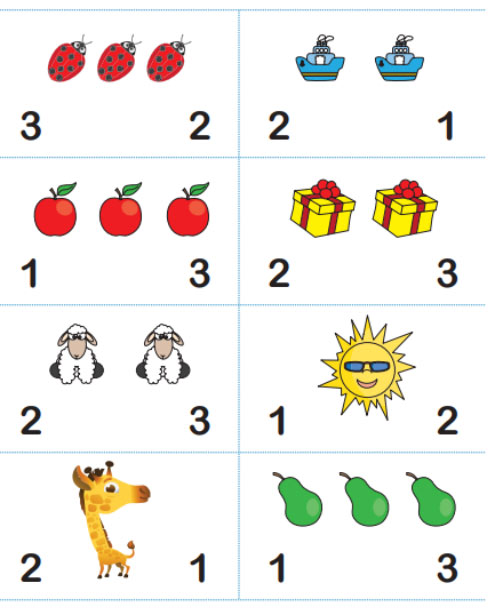 TRƯỜNG MẦM NON GIANG BIÊN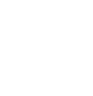 BÀI TẬP TRẺ  4 – 5 TUỔI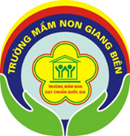       Họ và tên trẻ: ....................................................................    Lớp: ...............................................................................